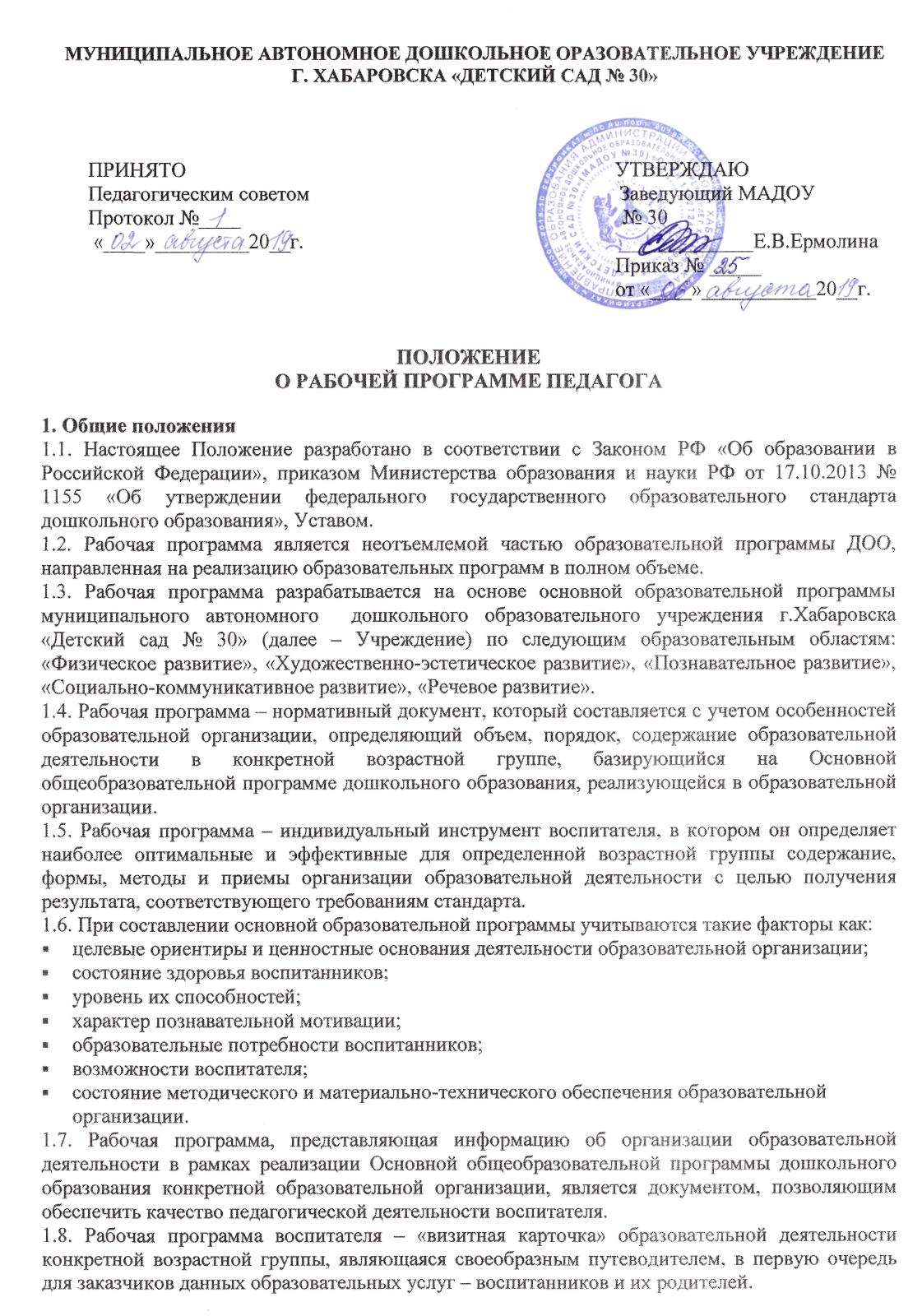 1.9. За полнотой и качеством реализации Рабочей программы осуществляется должностной контроль со стороны старшего воспитателя Учреждения.1.10. Положение о Рабочей программе вступает в силу с момента издания приказа «Об утверждении Положения о Рабочей программе педагога» и действует до внесения изменений.1.11. Положение считается пролонгированным на следующий период, если не было изменений и дополнений.Цели и задачи Рабочей программы педагога2.1. Цель рабочей программы – планирование, организация и управление образовательной деятельностью в рамках реализации Основной общеобразовательной программы дошкольного образования.2.2. Задачи Рабочей программы – конкретное определение содержания, форм и методов организации образовательной деятельности в рамках реализации Основной общеобразовательной программы дошкольного образования с учетом особенностей организации образовательного процесса той или иной образовательной организации и контингента воспитанников.2.3. Рабочая программа:конкретизирует цели и задачи;определяет объем и содержание материала, умений и навыков, которыми должны обладать воспитанники;оптимально распределяет время по темам, видам детской деятельности;активизирует познавательную деятельность воспитанников, развитие их творческих способностей;отражает специфику региона, конкретной образовательной организации и конкретной возрастной группы.3. Структура Рабочей программы3.1. Структура Рабочей программы является формой представления пяти образовательных областей как целостной системы, отражающей внутреннюю логику организации.3.2. Структура Рабочей программы воспитателя:Пояснительная записка.Цели и задачи образовательной деятельности.Содержание образовательной деятельности.Приложения.3.3. Конструктор для разработки Рабочей программы воспитателя:возрастных особенностей и образовательных потребностей воспитанников;целей и задач образовательной деятельности;использование оптимальных форм организации образовательной и самостоятельной деятельности воспитанников;индивидуализация образовательного процесса;использование современных эффективных технологий и методик;оптимальной организации и использования предметно-пространственной среды;организация взаимодействия с родителями или социальными партнерами дошкольной образовательной организациисистема мониторинга (обозначаются целевые ориентиры данной возрастной группы).ПриложенияСписок используемой литературы авторами Рабочей программы.Прочие материалы по усмотрению воспитателя.4. Требования к содержанию Рабочей программыРабочая программа должна:четко определять цели, задачи;реализовывать системно-деятельностный подход в отборе программного материала;комплексно определять требования к приобретаемым воспитанниками знаниям и умениям;рационально определить формы организации процесса обучения и воспитания с учетом возрастных особенностей детей.5. Требования к оформлению Рабочей программы5.1. Набор текста производится в текстовом редакторе Word forWidows с одной стороны листа формата А- 4; тип шрифта: Times New Roman, размер 14 (таблицы – 12); интервал 1, 5, таблицы – 1. Параметры страницы: левый – 3, верхний, нижний – 2, правый -1.5.2. Оформление титульного листа:полное наименование образовательной организации в соответствии с Уставом;где, когда утверждена Рабочая программа;наименование группы, возраст детей;указание примерной программы, ее авторов, на основе которой разработана данная Рабочая программа;название населенного пункта и год разработки программы.5.3. Библиография оформляется в соответствии с ГОСТом.6. Рассмотрение и утверждение Рабочих программ6.1. Рабочая программа рассматривается на педагогическом совете Учреждения:Рабочая программа разрабатывается и рекомендуется для Учреждения до сентября будущего учебного года;Педагогический совет выносит свое решение о соответствии рабочей программы существующим требованиям и Уставу Учреждения;Утверждение Рабочей программы заведующим Учреждения осуществляется до 1 сентября текущего учебного года;Оригинал, утвержденный заведующим, находится в методическом кабинете в течение учебного года, старший воспитатель осуществляет должностной контроль за реализацией рабочих программ;Копии Рабочих программ находятся на руках педагогических работников.7. Изменения и дополнения в Рабочих программах7.1. Рабочая программа может изменяться, но в конечном итоге воспитанники завершают обучение по данной Рабочей программе.7.2. Основания для внесения изменений в Рабочую программу:обновление списка литературы;предложения педагогического совета, администрации Учреждения.8. Контроль8.1. Контроль осуществляется в соответствии с годовым планом, Положением о должностном контроле.8.2. Ответственность за полноту и качество реализации рабочей программы возлагается на воспитателей и специалистов.9. Хранение Рабочих программ9.1. Рабочие программы хранятся в методическом кабинете Учреждения:к Рабочим программам имеют доступ все педагогические работники и администрация Учреждения;Рабочая программа хранится три года после истечения срока ее действия.Аспекты содержания рабочей программы воспитателяМаркерыТитульный листНаименование, статус Программы, авторы программы.Сведения о Учреждении.Наименование возрастной группы.Дата написания программы.Пояснительная запискаВозрастные особенности воспитанников группы.Образовательные потребности воспитанников группы.Особенности проектирования Рабочей программы (в соответствии с индивидуальной образовательной моделью Учреждения).Охват образовательных областей.Цели и задачи образовательной деятельностиПроектируются в зависимости от реализации в ДОО комплексно-тематического принципа построения образовательного процесса при обязательном сопровождении со стороны старшего воспитателяПроектируется с учетом содержания примерной общеобразовательной программы дошкольного образования, парциальных программ, обозначенных в Основной общеобразовательной программе дошкольного образования, реализующихся в Учреждении.Учитывают возрастные особенности и образовательные потребности воспитанников.Содержание образовательной деятельности по реализации Основной общеобразовательной программы дошкольного образования.Содержание образовательной деятельности отражается посредством модели календарно - тематического планирования, обозначенной в Основной общеобразовательной программе дошкольного образования, реализующейся в Учреждении и проектируется с учетом: